ПРОЕКТ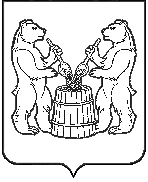 ГЛАВА УСТЬЯНСКОГО МУНИЦИПАЛЬНОГО ОКРУГААРХАНГЕЛЬСКОЙ ОБЛАСТИПОСТАНОВЛЕНИЕот 25 декабря 2023 года № 3106 р.п. ОктябрьскийО проведении общественных обсуждений  по проекту решения об утверждении  схемы расположения земельного участка или земельных участков на кадастровом плане территорииНа основании статьи 28 Федерального закона от 06 октября 2003 № 131-ФЗ «Об общих принципах организации местного самоуправления в Российской Федерации», в соответствии с пунктом 2.1 статьи 11.10 Земельного Кодекса Российской Федерации, со статьей 5.1 Градостроительного кодекса Российской Федерации, руководствуясь Уставом Устьянского муниципального округаПОСТАНОВЛЯЮ:         1. Назначить и провести общественные обсуждения по проекту решения об утверждении  схемы расположения земельного участка или земельных участков на кадастровом плане территории с условным номером 29:18:100113:ЗУ1, площадью 1600 кв.м., по адресу: Российская Федерация, Архангельская область, Устьянский муниципальный округ, рп. Октябрьский, ул. Кашина, с разрешенным использованием для: малоэтажная многоквартирная жилая застройка,  с 29 декабря 2023 года по 18 января 2024 года.          2. Организатором проведения общественных обсуждений назначить комиссию по вопросам градостроительной деятельности на территории Устьянского муниципального округа, утвержденную постановлением администрации Устьянского муниципального округа от 30 августа 2023 года № 1916.         3. Прием предложений и замечаний по рассматриваемому вопросу осуществляется в срок до 18 января 2024 года посредством официального сайта администрации Устьянского муниципального округа Архангельской области в информационно-телекоммуникационной сети «Интернет» http://www.ustyany.ru (через интернет-приемную), в письменной форме в адрес администрации Устьянского муниципального округа Архангельской области: Архангельская область, Устьянский район, р.п. Октябрьский, ул. Комсомольская, д. 7, посредством записи в книге (журнале) учета посетителей экспозиции проекта, рассматриваемого на общественных обсуждениях.4. Отделу по организационной работе администрации Устьянского муниципального округа Архангельской области обеспечить опубликование настоящего постановления и проект решения об утверждении  схемы расположения земельного участка или земельных участков на кадастровом плане территории в муниципальном вестнике «Устьяны».5. Проект постановления администрации Устьянского муниципального округа Архангельской области об утверждении  схемы расположения земельного участка на кадастровом плане территории разместить на информационных стендах в здании администрации Устьянского муниципального округа Архангельской области по адресу: Архангельская область, Устьянский район, р.п. Октябрьский, ул. Комсомольская, д.7.6. Настоящее постановление вступает в силу со дня подписания.7. Контроль за исполнением данного постановления возложить на заместителя главы администрации Устьянского муниципального округа по стратегическому развитию.Глава Устьянского муниципального  округа                                               С.А. КотловЛист согласования и рассылкик проекту постановления администрации Устьянского муниципального округа Архангельской области «О проведении общественных обсуждений  по проекту решения об утверждении  схемы расположения земельного участка или земельных участков на кадастровом плане территории»ПОЯСНИТЕЛЬНАЯ ЗАПИСКАНеобходимость формирования земельного участка под аварийным жильемПРОЕКТАДМИНИСТРАЦИЯУСТЬЯНСКОГО МУНИЦИПАЛЬНОГО ОКРУГААРХАНГЕЛЬСКОЙ ОБЛАСТИПОСТАНОВЛЕНИЕот      января 2024 года №  р.п. ОктябрьскийОб утверждении  схемы расположения земельного участка на кадастровом плане территорииВ соответствии со статьями 11.3, 11.9, 11.10, 70  Земельного кодекса Российской федерации,  статьей 3.3 Федерального закона от 25 октября 2001 года № 137-ФЗ «О введении в действие Земельного кодекса Российской Федерации»,  администрация Устьянского муниципального округа Архангельской областиПОСТАНОВЛЯЕТ:         1. Утвердить схему расположения земельного участка на кадастровом плане территории в кадастровом квартале 29:18:100113 в составе категории земель населенных пунктов, площадью 1600 кв.м., по адресу: Российская Федерация Архангельская область Устьянский муниципальный округ, рп. Октябрьский, ул. Кашина, разрешенное использование: малоэтажная многоквартирная жилая застройка, территориальная зона: зона застройки малоэтажными жилыми домами (Ж-2).         2. Заинтересованным сторонам внести изменения в земельно-учетные документы.Глава Устьянского муниципального  округа                                                           С.А. КотловЗаведующая отделом по организационной работе Заведующая отделом по организационной работе Н.А. ЗасухинаН.А. ЗасухинаЗаведующий юридическим отделом Заведующий юридическим отделом Е.В. КузнецоваЕ.В. КузнецоваПредседатель комитета по управлению муниципальным имуществом Председатель комитета по управлению муниципальным имуществом Н.В. ЧесноковаН.В. ЧесноковаЗаведующая отделом строительства и архитектурыЗаведующая отделом строительства и архитектурыН.А. БельскаяН.А. БельскаяДокумент подготовилДокумент подготовилЕ.А. РезановаЕ.А. РезановаНаименование органа куда направлен документНаименование органа куда направлен документНаименование органа куда направлен документКол-во экз.1. Дело1. Дело1. Дело22. Архитектура2. Архитектура2. Архитектура13. КУМИ3. КУМИ3. КУМИ14. Муниципальный вестник «Устьяны»4. Муниципальный вестник «Устьяны»4. Муниципальный вестник «Устьяны»1